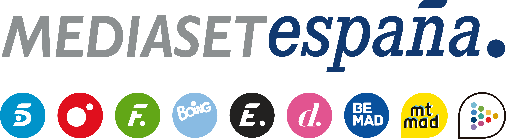 Madrid, 10 de abril de 2024La eliminación de Aurah, Blanca o Pedro y nuevos juegos de localización y de líder, en ‘Supervivientes’Este jueves (22:00h) con Jorge Javier Vázquez en Telecinco.Tras la salvación de Marieta, los tres nominados actuales -Aurah Ruiz, Blanca Manchón y Pedro García Aguado- conocerán la decisión de la audiencia sobre su continuidad en la aventura, en la nueva gala de ‘Supervivientes’ que Jorge Javier Vázquez conducirá este jueves 11 de abril (22:00h) en Telecinco, en conexión permanente con Laura Madrueño desde los Cayos Cochinos.Antes de llegar a ese momento, tendrá lugar una ceremonia de salvación que reducirá a solo dos la lista de candidatos. Ya en la palapa, ambos concursantes escucharán el veredicto y el elegido finalmente abandonará a sus compañeros y se trasladará a Playa Limbo, donde convivirá con Arantxa del Sol, Kiko Jiménez y Laura Matamoros.Además, los equipos Olimpo y Condena se enfrentarán a un nuevo juego de localización, que les permitirá elegir en qué playa sobrevivirán los próximos días, y un nuevo juego de líder con el título ‘Duelo al sol’, en una velada que contará también con la presencia en el plató de Carmen Borrego y Kike Calleja, entre otros exconcursantes y defensores de los actuales participantes. Por último, los supervivientes afrontarán una nueva ronda de nominaciones y abordarán las situaciones más destacadas de los últimos días de convivencia en sus respectivas playas.